На основу члана 63. став 1. и члана 54. Закона о јавним набавкама („Сл. Гласник РС“ број 124/12, 14/15 и 68/15) комисија за јавну набавку обавештава сва заинтересована лица у поступку да је извршена измена и допуна конкурсне документације за јавну набавку – услуге израде техничке документације за изградњу Луке Смедерево (Студије оправданости са Идејним пројектом), назив и oзнака из општег речника набавке: 71320000 - услуге техничког пројектовања.ИЗМЕНА И ДОПУНА КОНКУРСНЕ ДОКУМЕНТАЦИЈЕ БРОЈ 21. На страни 58 конкурсне документације, а у оквиру тачке 2.1 Подлоге, наслова – Топографске подлоге, Пројектног задатка, мења се следећи текст:- Топографске подлогеПројектант ће обезбедити расположиве топографске подлоге (дигитални катастарско-топграфски план - ДКП, ортофото карте у виду геореференцираних растера добијене аерофотограметријским снимањима терена, актуелне сателитске снимке геореференцираних растера, у размери до 1:5000 и др.), за предметну локацију.тако да сада измењен текст, гласи:- Топографске подлогеНаручилац ће обезбедити расположиве топографске подлоге (дигитални катастарско-топoграфски план - ДКП, ортофото карте у виду геореференцираних растера добијене аерофотограметријским снимањима терена, у размери до 1:5000 и др.), за предметну локацију.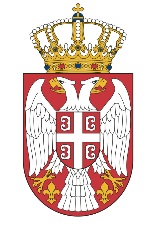 